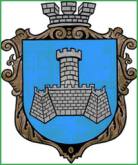 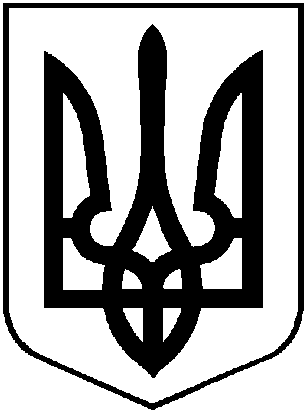 УКРАЇНАВІННИЦЬКОЇ ОБЛАСТІМІСТО ХМІЛЬНИКРОЗПОРЯДЖЕННЯМІСЬКОГО ГОЛОВИвід “21”____07___2017 р                                                                            №296-рПро використання автотранспорту виконавчих органів міської радиу вихідний деньЗ метою перевезення інвентаря та апаратури, що перебувають на балансі виконкому Хмільницької міської ради, з літнього наметового дитячого табору «Українські патріоти», який діяв на території Центрального військового клінічного санаторію “Хмільник” з 10.07.2017 року по 23.07.2017 року, у зв»язку із закінченням роботи табору, відповідно до постанови Кабінету Міністрів України від 04.06.2003р. №848 «Про впорядкування використання легкових автомобілів бюджетними установами та організаціями», керуючись ст.42 Закону України «Про місцеве самоврядування в Україні»:1.Дозволити Мироненку Борису Васильовичу, водієві загального відділу міської ради, використання автотранспорту міської ради (автомобіль ВАЗ-21074) 23 липня 2017 року. 2.Керуючись ст.ст.70-72 КЗпП України, наказом Мінстату від 09.10.1995р. за №253 “Про затвердження типових форм первинного обліку”, встановити, що Мироненку Б.В.  робота у вихідний день 23.07.2017 року компенсується наданням іншого дня відпочинку з оплатою роботи у вихідний день в одинарному розмірі.3. Контроль за виконанням цього розпорядження залишаю за собою.Міський голова                                                 С.Б.РедчикС.ЄрошенкоО.ТендерисІ.Белза		Н.Буликова